平成２８年７月２９日　パソコン教室　　「応援うちわ」を作ろう（ワードの練習）こんなうちわを作ろう！　試作品（しさくひん）を見て、どんなのを作るのかイメージする。セリフを考える　たとえば「かっとばせ」今度高校野球を見に行った時に使いたいのでこのセリフ。他に相手を応援するセリフ、あるいは自分を応援するセリフでもいい。部屋にかざっておいて、見て元気ももらえる。４～５文字くらいがいいのでは。文字を作ろう！・パソコン起動（きどう）・スタート→ Microsoft Wordをクリック　→　Wordを立ち上げる・Word上で文字づくり　　挿入（そうにゅう）→テキストボックス　→シンプル選ぶ　→セリフの文字をうつ　２文字くらいがいい　たとえば「かっ」→文字の大きさを変えよう　マウスで左クリックしながら文字をなぞると、表示が出ます。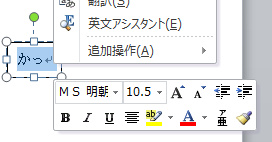 文字の大きさは、サンプルを見て決めよう。４～６文字なら２８０くらいでどうかな？試作品は２８０なので、自分で考えよう。→書体を決めよう　「Ｂ」（太字）を押してから、書体を選ぼう。いろいろやってみていいの　　　　を選ぶ。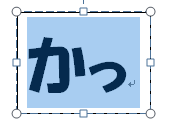 →インクの節約もかねて文字の中抜きしよう。できあがった文字を再び左クリックしながらなぞる　⇒そしたら画面の上にある「書式」を左クリック下のような画面になる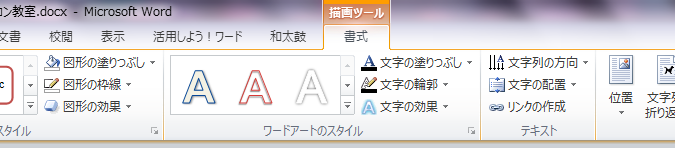 　　　矢印の文字を押すと右のように文字が中抜きになります。　　　→次は文字を左右逆（反転）させよう。　　　中抜きされた文字のわく内で左クリック、さらにわく上で　　　十字の矢印の記号が出たら右クリックすると下のような画面になります。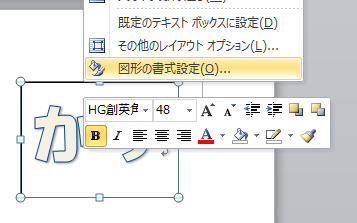 　　「図形の書式設定」を選びます。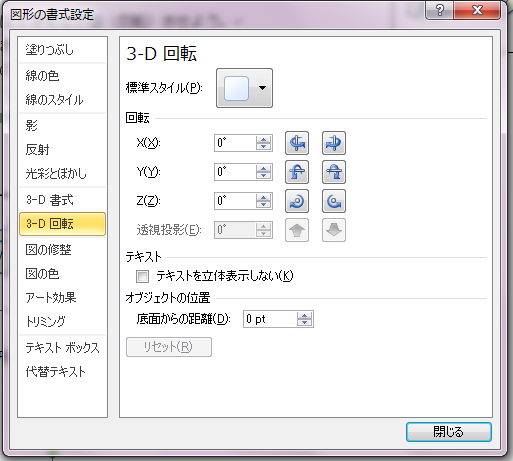 矢印②のところを「１８０°」にすると、文字の向きが１８０度変わります。もしも字の周りに色がぬられていたら、書式→図形の塗りつぶし→□ぬりつぶしなし　□をクリックすると消えます。これでプリンター１を選んで印刷します。印刷した文字を色画用紙にはろう　文字の部分の裏面には必ずのりをぬろう。すぐにはさみで切ろうとするとうまく切れないので、少し間をあけます。色画用紙をはさみで文字の形に切り取ろうはさみで文字を切り取ろう。はさみで難しい場所はカッターも使おう。ゴミはすぐに捨てに行きます。文字をうちわの上に並べよういろいろ工夫して置いてください。のりでうちわにはりつけます。今日はここまで。時間があったら、色画用紙で図形を切り取って何かアクセントをはりつけてもいい。あるいは同じように裏面をつくってもいい。もちろん文字をはりつける前に何か図形を作ってもＯＫ。そこはご自由に。できあがったら、作った人と一緒にうちわの撮影。コンピュータ室背面に掲示します。最後に手伝ってもらいたいことがあり。眼の前のノートパソコンは今日で使用終了。夏休み中に新しいパソコンに変わります。少々片づけを手伝ってください。